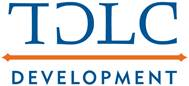 Media Contact: Nicole DePueTiny Advertising & DesignNicole@tinyadv.com(480) 717-3451New Arcadia Custom Community to Offer Best of Both WorldsPHOENIX, Ariz.  (September xx, 2013) Homebuyers seeking the convenience and beauty of Arcadia-living in a private community setting will soon have this option with the introduction of 56 Palms.   Located on the southeast corner of 56th Street and Camelback, site improvements are currently underway and are scheduled for completion by mid-November.Limited to only three homesites, 56 Palms is a custom home enclave with stunning views of Camelback Mountain.  It will be one of the few gated communities in the prestigious area of Phoenix and will offer seclusion in a still bustling environment.Demonstrating the potential of homes within the private community, TDLC Development is building a 4,500 square-foot home on one of the half-acre homesites.  Construction on the custom home is scheduled to begin in early-November.  Once complete the home will feature four bedrooms, 4.5 bathrooms, a four-car garage and only the finest interior and exterior finishings.  The home will be completed and available for purchase next summer.The remaining two homesites available for purchase are 28,000 square feet and home sizes on the property can range from 4,500-5,500 square feet.  Contact Mike Messenger at mmessenger@gherealty.com or (480) 315-6711 for sales or more information on 56 Palms.   About TDLC DevelopmentSince 2006, TDLC has provided a wide variety of residential and commercial development and building services to clients across Arizona and Southern California.  From raw land development to construction oversight to ongoing project management, TDLC has demonstrated thoughtful design, solid management and quality construction across a diverse cross section of projects.  TDLC has built more than XX custom homes in well-known communities such as DC Ranch, Desert Highlands, Scottsdale Ranch and Talking Rock.